29.11.2	Hindu Religious Education Paper 2 (315/2)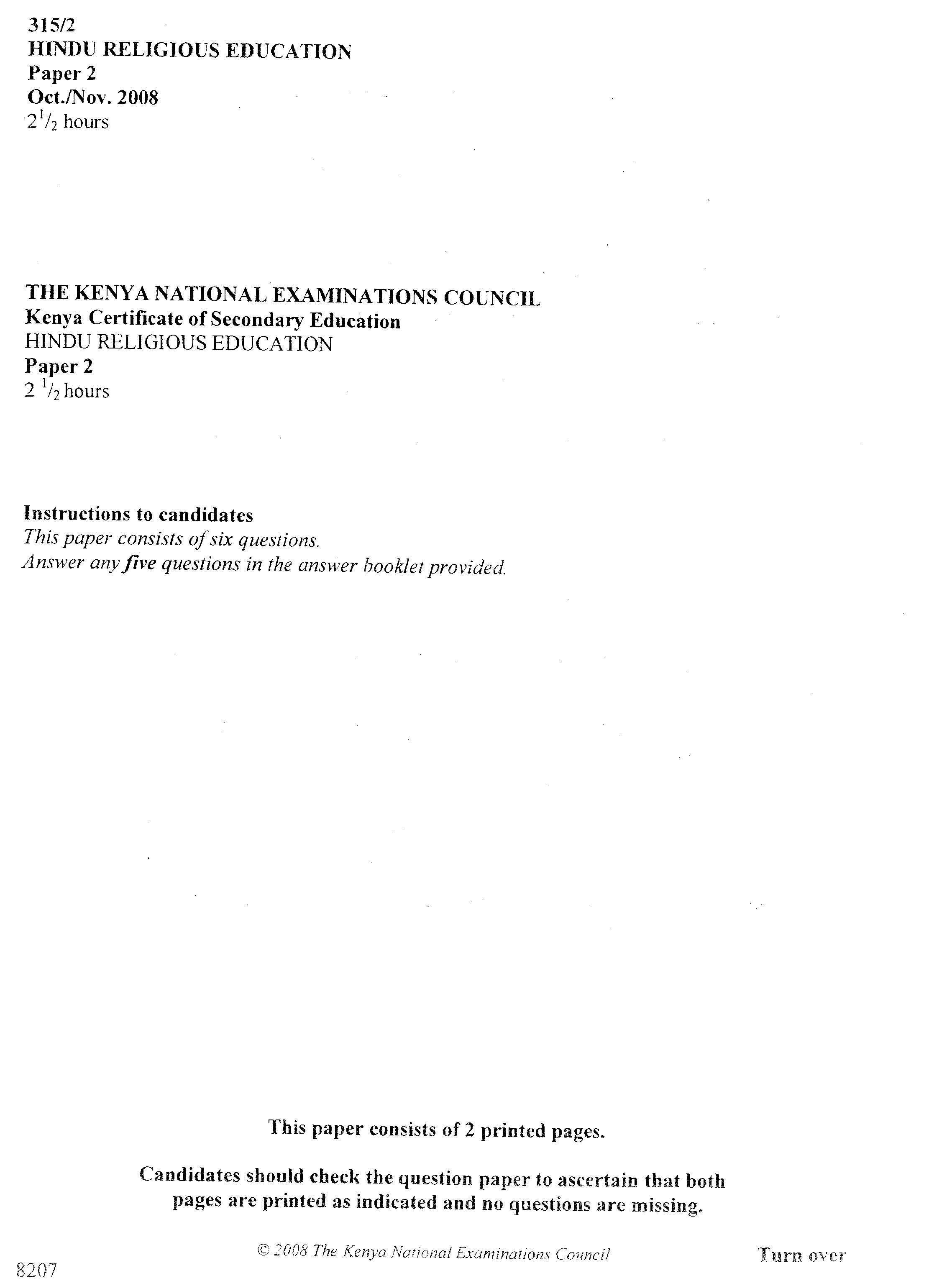 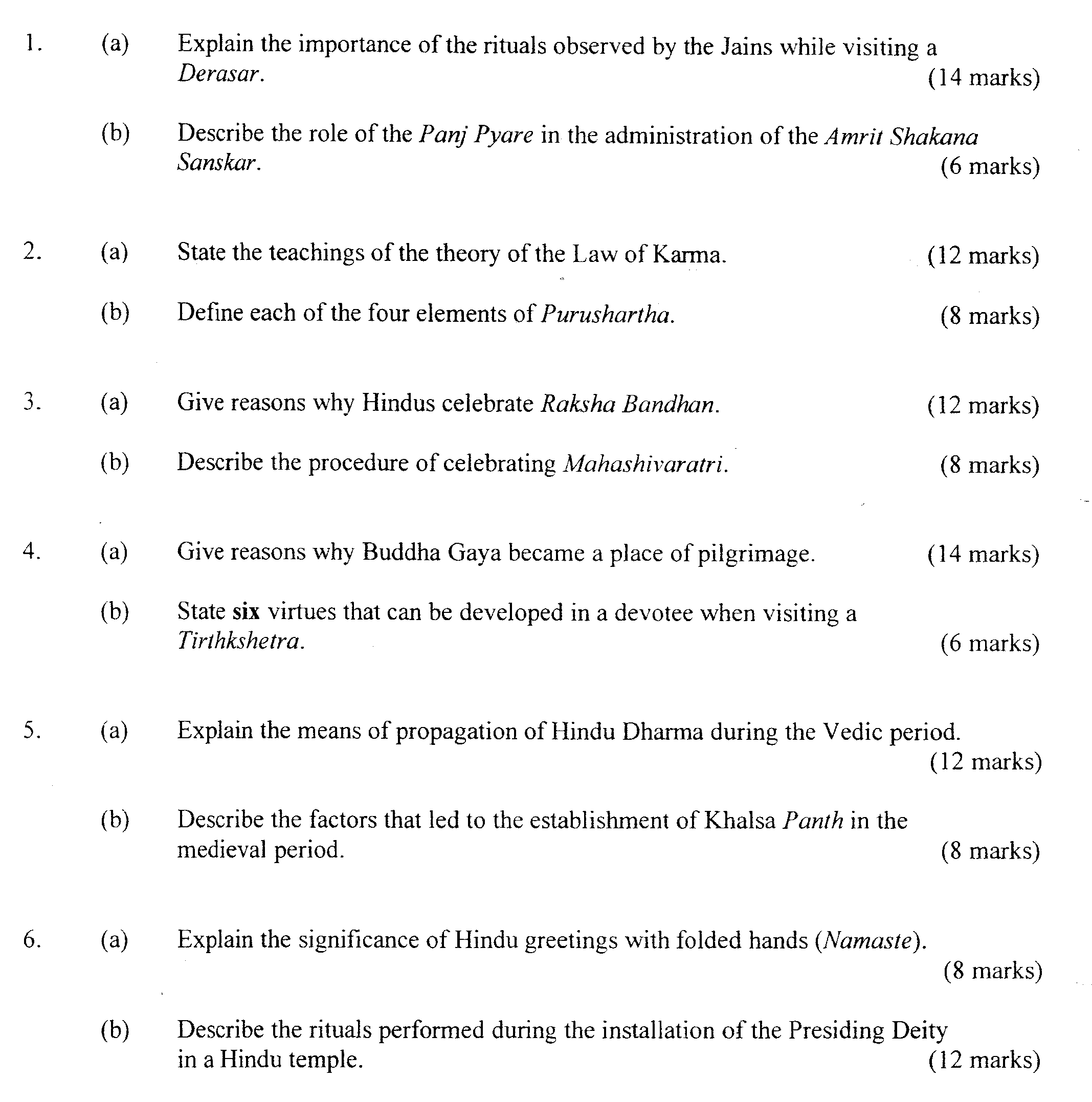 